附件1：住房和城乡建设领域施工现场专业人员继续教育线上培训流程一、个人信息登记（一）登陆“湖南建设人力资源网”(www.hnjsrcw.com)，点击界面左侧培考平台-培训-现场专业人员继续教育培训,使用个人身份证、姓名、密码登录。（二）登陆成功后，在界面的“继续教育培训”栏目下，点击“报名登记”，在岗位列表中完善个人信息（需上传本人近期免冠一寸照片，JPG格式大小为20~50K、本人身份证正反两面扫描件，JPG格式大小100~200K）。（三）打印《建设领域施工现场专业人员继续教育登记表》，提交继续教育培训机构报名。二、培训报名确认继续教育培训机构接收《建设领域施工现场专业人员继续教育登记表》，进行报名确认。三、在线学习流程1.培训实施机构为学员注册网络继续教育课程，学员登录个人后台，点击“在线培训”-“进入网上培训”，即可进入继续教育培训界面。2.培训机构组织学员根据已开通的岗位继续教育课程清单，按课程章节和内容依次完成所选课程。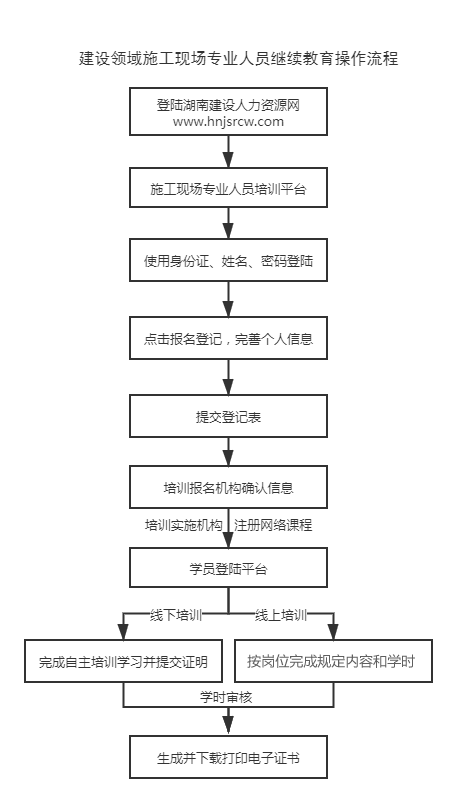 